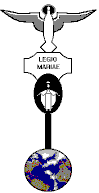 Annual Acies PlannerBy January:________Set date and time_________Arrange for church and hall_________Arrange for priest or deacon for homily and BenedictionBy February:_________Make and distribute flyer    _________Distribute letter for auxiliary members ________ Arrange for organist _________Choose songs By March:_________Prepare program and make copies_________Prepare and copy song sheets_________Include prayers in program or provide tesseraeFor Acies:_________Assign M.C._________Set up Legion altar in church (and in hall)_________Bring processional vexillum and select someone to carry it_________Be sure everything is ready for Benediction_________Distribute programs_________Assign servers_________Assign ushers_________Take up collection ?For Social:_________Have praesidia bring refreshments_________Provide beverages (coffee urn, sugar, cream, tea/coffee, cold                   drinks, extension cord)_________Provide paper products (plates, utensils, napkins, cups, tablecovers)_________Have host praesidium oversee placement of serving of foodAfter Acies:_________Clean up_________Send donations to pastor, homilist, organist